Почетный диплом «Глобальной энергии» получила ученый из БразилииДиректор бразильского Института энергетических и ядерных исследований Изольда Коста была отмечена за вклад в развитие международного энергодиалогаИзольда Коста, директор бразильского Института энергетических и ядерных исследований (IPEN), была награждена дипломом ассоциации «Глобальная энергия». Церемония прошла в рамках XIII Международного форума «АТОМЭКСПО-2024». Награду вручил президент Ассоциации Сергей Брилев.«Хотела бы поблагодарить ассоциацию „Глобальная энергия“ за этот почетный диплом. Это не только моя, но и награда Национальной атомной энергетической комиссии Бразилии (CNEN), а также Института энергетических и ядерных исследований (IPEN), в котором я работаю на протяжении 42 лет. Я испытываю гордость за достижения в области ядерной медицины, которых мы добились в сотрудничестве с Россией, „Росатомом“ и Всерегиональным объединением „Изотоп“: CNEN и IPEN снабжают радиофармацевтическими препаратами свыше 430 госпиталей и клиник в Бразилии, обеспечивая 85% общенационального спроса. Наша миссия — повышать качество жизни людей, и мы ее действительно исполняем», — сказала Изольда Коста.«Сегодня от имени „Глобальной энергии“ мы вручили почетный диплом Изольде Косте за вклад в развитие международного энергодиалога. Мы также хотели бы выразить ей благодарность за участие в специальном проекте Ассоциации, посвященном развитию атомной энергетики в Южной Америке. Благодаря ей были проведены съемки в Институте энергетических и ядерных исследований (IPEN), а также на первом в Бразилии исследовательском реакторе. К числу других проектов, которые мы выделили за это время, относятся новая система детекции вибрации в Аргентине, а также проект в области ядерной медицины, реализуемый Боливийским агентством атомной энергии, в котором участвуют ученые из Боливии, Аргентины и России. Сердцем этого проекта являются съемки в Бразилии, за проведение которых мы очень благодарны Изольде», — отметил Сергей Брилев.Изольда Коста начала путь в большую науку в Университете Кампинаса, одном из лучших высших учебных заведений Бразилии и Латинской Америки, где в 1981 г. она получила степень бакалавра в области химического машиностроения. Степень магистра в области ядерных технологий (с акцентом на материаловедение) она получила в 1986 г. в Университете Сан-Паулу, а степень доктора наук (PhD) — в 1991 г. в Центре коррозии и защиты материалов Института науки и технологий Университета Манчестера. В 1982 г. Изольда Коста присоединилась к IPEN, где, помимо проведения научных исследований, она участвует в программах постдипломного образования в области атомной энергетики: под ее руководством свои диссертации защитили свыше сорока магистров и докторантов. Справка: Ассоциация «Глобальная энергия» награждает почетными дипломами иностранных ученых с 2022 г. Ранее обладателями награды становились Люк Чика Эме (Нигерия), декан инженерного факультета Университета им. Чуквуэмека Одумегву-Оджукву; Рубен Чаэр (Уругвай), профессор Республиканского университета в Монтевидео, начальник Управления рынка электроэнергии Уругвая; Любивое Попович (Сербия), сотрудник Белградской распределительной сетевой компании; Висенте Орасио Лескано (Аргентина), исследователь из Национального технологического университета.В рамках демонстрации приверженности Росатома климатической повестке будет обеспечена компенсация углеродного следа XIII Международного форума «АТОМЭКСПО-2024» с использованием специальных сертификатов.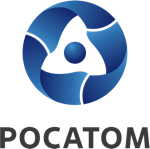 Медиацентр атомнойпромышленности
atommedia.onlineПресс-релиз25.03.24